Imię NAZWISKOTYTUŁ W JĘZYKU POLSKIMTYTUŁ W JĘZYKU ANGIELSKIMAfiliacja uczelniemail autoraStreszczenieStreszczenie powinno zawierać podstawowe tezy pracy, krótki opis metody badań i krótkie wnioski. Nie należy zamieszczać wzorów, przypisów literaturowych, obrazków itd. Sugerowana objętość streszczenia to 150 słów.AbstractJak wyżej.WstępWprowadzenie w zagadnienie omawiane w dalszej części artykułu. Wstęp ani żadna  część artykułu nie może zawierać zdań skopiowanych ze streszczenia. Język nie może zawierać kolokwializmów, skrótów myślowych itd. Należy unikać pojedynczych liter na końcu linijki – przeniesienie do następnej linijki przez twardą spację za literą (shift+ctrl+spacja), nie shift+enter.Druga częśćPrzypisy literaturowe w kolejności występowania w tekście, cyfra arabska w nawiasie kwadratowym [1]. Kropka kończy zdanie (nawiasy, odwołania itd. powinny być przed kropką).Wzory matematyczne powinny być wyśrodkowane z numeracją w nawiasie okrągłym wyrównaną do prawej strony. Wzór stanowi część zdania, więc przed wzorem powinien być dwukropek, po wzorze powinna być kropka lub przecinek:	 ,	(1)gdzie:V – objętość, m3 – współczynnik pochłaniania dźwiękuS – pole powierzchni ścian ograniczających, m2Rysunki powinny być wyśrodkowane, do każdego rysunku powinno być odwołanie w tekście pracy (Rysunek 1). Podpis znajduje się pod rysunkiem.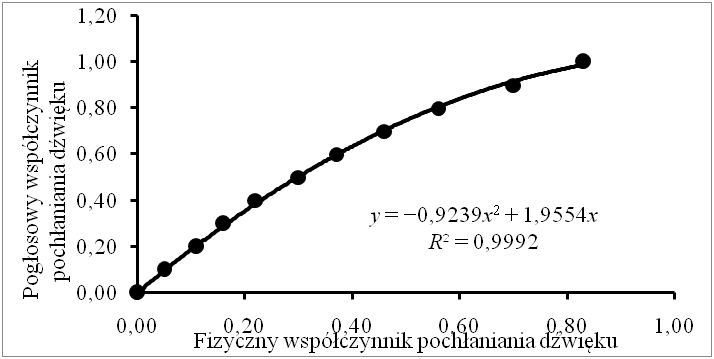  Jeśli rysunek nie jest wykonany przez autora pracy, w podpisie powinien znaleźć się przypis [2]. Jeśli rysunek pochodzi ze strony internetowej, można podać adres strony.Tabelę opisuje się u góry, do każdej tabeli powinno być odwołanie w tekście (Tabela 1.).Zestawienie średnich wyników pomiarów fizycznego współczynnika pochłaniania dźwięku wielowarstwowego kompozytu (według [2]).WnioskiWnioski powinny zawierać zwięzłe podsumowanie pracy i komentarz dotyczący uzyskanych wyników. W tej części można również opisać dalsze prace, jakie należy podjąć w celu dalszego rozwoju tematu. Nie należy kopiować zdań ze streszczenia czy innej części artykułu. Wszystkie pozycje w literaturze muszą być powołane w tekście. LiteraturaKrzysik F.: Nauka o drewnie, Warszawa 1975Smardzewski J., Kamisiński T. (red.): Właściwości akustyczne materiałów stosowanych w meblarstwie, Poznań 2016PN-EN ISO 10534-2: 2003 Akustyka – Określenie współczynnika pochłaniania dźwięku i impedancji akustycznej w rurach impedancyjnych. Część 2: Metoda funkcji przejścia.Lafortune E., Willems Y., Bi-Directional Path Tracing, Proceedings of CompuGraphics, Alvor, Portugal, 1993, 145–153Pilch A., Kamisiński T., Zastawnik M.: Comparison of Pressure and Intensity Methods in Evaluating the Directional Diffusion Coefficient, Acta Physica Polonica A, 2013, 123 (6), 104–124Rodzaj materiałuWspółczynnik pochłaniania dźwięku fWspółczynnik pochłaniania dźwięku fWspółczynnik pochłaniania dźwięku fWspółczynnik pochłaniania dźwięku fWspółczynnik pochłaniania dźwięku fWspółczynnik pochłaniania dźwięku fWspółczynnik pochłaniania dźwięku fRodzaj materiałupasmo częstotliwości f, Hzpasmo częstotliwości f, Hzpasmo częstotliwości f, Hzpasmo częstotliwości f, Hzpasmo częstotliwości f, Hzpasmo częstotliwości f, HzśredniaRodzaj materiału125250500100020004000średniaMateriał 10,070,260,260,170,100,070,16Materiał 20,020,120,240,360,450,700,32